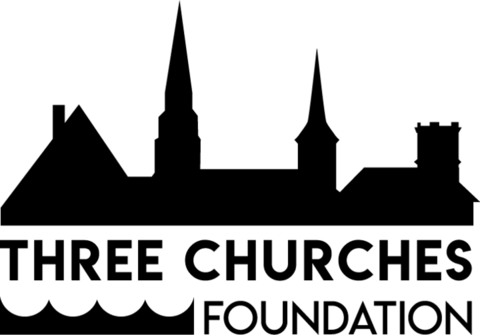 ANNUAL GENERAL MEETINGFRIDAY, 25 June, 1:00 P.M.Via ZoomAGENDA1. 	Call to Order/Approval of Agenda2. 	Approval of Minutes of October 9, 20203. 	Report of the Chair4. 	Report of the Treasurer5.  	Nominating Committee Report6.	Any other business 7. 	Adjournment